В назначении платежа укажите ФИО обучаемого ИзвещениеКассир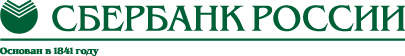 ГБПОУ  МО «ВАТ «Холмогорка» (л/с 20014249870)ГБПОУ  МО «ВАТ «Холмогорка» (л/с 20014249870)ГБПОУ  МО «ВАТ «Холмогорка» (л/с 20014249870)ГБПОУ  МО «ВАТ «Холмогорка» (л/с 20014249870)ГБПОУ  МО «ВАТ «Холмогорка» (л/с 20014249870)ГБПОУ  МО «ВАТ «Холмогорка» (л/с 20014249870)ГБПОУ  МО «ВАТ «Холмогорка» (л/с 20014249870)ГБПОУ  МО «ВАТ «Холмогорка» (л/с 20014249870)ГБПОУ  МО «ВАТ «Холмогорка» (л/с 20014249870)ГБПОУ  МО «ВАТ «Холмогорка» (л/с 20014249870)ГБПОУ  МО «ВАТ «Холмогорка» (л/с 20014249870)Форма № ПД-4 сб(налог)500401001Форма № ПД-4 сб(налог)500401001Форма № ПД-4 сб(налог)500401001Форма № ПД-4 сб(налог)500401001ИзвещениеКассирГБПОУ  МО «ВАТ «Холмогорка» (л/с 20014249870)ГБПОУ  МО «ВАТ «Холмогорка» (л/с 20014249870)ГБПОУ  МО «ВАТ «Холмогорка» (л/с 20014249870)ГБПОУ  МО «ВАТ «Холмогорка» (л/с 20014249870)ГБПОУ  МО «ВАТ «Холмогорка» (л/с 20014249870)ГБПОУ  МО «ВАТ «Холмогорка» (л/с 20014249870)ГБПОУ  МО «ВАТ «Холмогорка» (л/с 20014249870)ГБПОУ  МО «ВАТ «Холмогорка» (л/с 20014249870)ГБПОУ  МО «ВАТ «Холмогорка» (л/с 20014249870)ГБПОУ  МО «ВАТ «Холмогорка» (л/с 20014249870)ГБПОУ  МО «ВАТ «Холмогорка» (л/с 20014249870)КППКППФорма № ПД-4 сб(налог)500401001Форма № ПД-4 сб(налог)500401001Форма № ПД-4 сб(налог)500401001Форма № ПД-4 сб(налог)500401001ИзвещениеКассир                   (наименование получателя платежа)                    (наименование получателя платежа)                    (наименование получателя платежа)                    (наименование получателя платежа)                    (наименование получателя платежа)                    (наименование получателя платежа)                    (наименование получателя платежа)                    (наименование получателя платежа)                    (наименование получателя платежа)                    (наименование получателя платежа)                    (наименование получателя платежа)                    (наименование получателя платежа)                    (наименование получателя платежа)                    (наименование получателя платежа)                    (наименование получателя платежа)                    (наименование получателя платежа)                    (наименование получателя платежа) ИзвещениеКассир5004000160500400016050040001605004000160           46708000           46708000ИзвещениеКассир            (ИНН налогового органа*)                                  и его сокращенное наименование                                     (Код ОКТМО)             (ИНН налогового органа*)                                  и его сокращенное наименование                                     (Код ОКТМО)             (ИНН налогового органа*)                                  и его сокращенное наименование                                     (Код ОКТМО)             (ИНН налогового органа*)                                  и его сокращенное наименование                                     (Код ОКТМО)             (ИНН налогового органа*)                                  и его сокращенное наименование                                     (Код ОКТМО)             (ИНН налогового органа*)                                  и его сокращенное наименование                                     (Код ОКТМО)             (ИНН налогового органа*)                                  и его сокращенное наименование                                     (Код ОКТМО)             (ИНН налогового органа*)                                  и его сокращенное наименование                                     (Код ОКТМО)             (ИНН налогового органа*)                                  и его сокращенное наименование                                     (Код ОКТМО)             (ИНН налогового органа*)                                  и его сокращенное наименование                                     (Код ОКТМО)             (ИНН налогового органа*)                                  и его сокращенное наименование                                     (Код ОКТМО)             (ИНН налогового органа*)                                  и его сокращенное наименование                                     (Код ОКТМО)             (ИНН налогового органа*)                                  и его сокращенное наименование                                     (Код ОКТМО)             (ИНН налогового органа*)                                  и его сокращенное наименование                                     (Код ОКТМО)             (ИНН налогового органа*)                                  и его сокращенное наименование                                     (Код ОКТМО)             (ИНН налогового органа*)                                  и его сокращенное наименование                                     (Код ОКТМО)             (ИНН налогового органа*)                                  и его сокращенное наименование                                     (Код ОКТМО) ИзвещениеКассир 03224643460000004800 03224643460000004800 03224643460000004800 03224643460000004800 03224643460000004800 03224643460000004800 03224643460000004800 03224643460000004800 03224643460000004800 03224643460000004800ввГУ Банка России по ЦФО //УФК по Московской области г. МоскваГУ Банка России по ЦФО //УФК по Московской области г. МоскваГУ Банка России по ЦФО //УФК по Московской области г. МоскваГУ Банка России по ЦФО //УФК по Московской области г. МоскваГУ Банка России по ЦФО //УФК по Московской области г. МоскваИзвещениеКассир                         (номер счета получателя платежа)                                                                                       (наименование банка)                         (номер счета получателя платежа)                                                                                       (наименование банка)                         (номер счета получателя платежа)                                                                                       (наименование банка)                         (номер счета получателя платежа)                                                                                       (наименование банка)                         (номер счета получателя платежа)                                                                                       (наименование банка)                         (номер счета получателя платежа)                                                                                       (наименование банка)                         (номер счета получателя платежа)                                                                                       (наименование банка)                         (номер счета получателя платежа)                                                                                       (наименование банка)                         (номер счета получателя платежа)                                                                                       (наименование банка)                         (номер счета получателя платежа)                                                                                       (наименование банка)                         (номер счета получателя платежа)                                                                                       (наименование банка)                         (номер счета получателя платежа)                                                                                       (наименование банка)                         (номер счета получателя платежа)                                                                                       (наименование банка)                         (номер счета получателя платежа)                                                                                       (наименование банка)                         (номер счета получателя платежа)                                                                                       (наименование банка)                         (номер счета получателя платежа)                                                                                       (наименование банка)                         (номер счета получателя платежа)                                                                                       (наименование банка)ИзвещениеКассирБИК 004525987БИК 004525987Кор./сч.40102810845370000004401028108453700000044010281084537000000440102810845370000004401028108453700000044010281084537000000440102810845370000004401028108453700000044010281084537000000440102810845370000004ИзвещениеКассир(КОСГУ 131) (КОСГУ 131) (КОСГУ 131) (КОСГУ 131) (КОСГУ 131) (КОСГУ 131) (КОСГУ 131) (КОСГУ 131) 0000000000000000013000000000000000000130000000000000000001300000000000000000013000000000000000000130ИзвещениеКассир                     (наименование платежа)                                                                                           (код бюджетной классификации)                     (наименование платежа)                                                                                           (код бюджетной классификации)                     (наименование платежа)                                                                                           (код бюджетной классификации)                     (наименование платежа)                                                                                           (код бюджетной классификации)                     (наименование платежа)                                                                                           (код бюджетной классификации)                     (наименование платежа)                                                                                           (код бюджетной классификации)                     (наименование платежа)                                                                                           (код бюджетной классификации)                     (наименование платежа)                                                                                           (код бюджетной классификации)                     (наименование платежа)                                                                                           (код бюджетной классификации)                     (наименование платежа)                                                                                           (код бюджетной классификации)                     (наименование платежа)                                                                                           (код бюджетной классификации)                     (наименование платежа)                                                                                           (код бюджетной классификации)                     (наименование платежа)                                                                                           (код бюджетной классификации)                     (наименование платежа)                                                                                           (код бюджетной классификации)                     (наименование платежа)                                                                                           (код бюджетной классификации)                     (наименование платежа)                                                                                           (код бюджетной классификации)                     (наименование платежа)                                                                                           (код бюджетной классификации)ИзвещениеКассирПлательщик  (Ф.И.О.)Плательщик  (Ф.И.О.)Плательщик  (Ф.И.О.)ИзвещениеКассирАдрес плательщика :Адрес плательщика :Адрес плательщика :ИзвещениеКассирИНН плательщика :№ л/с плательщика№ л/с плательщика№ л/с плательщика№ л/с плательщика№ л/с плательщика№ л/с плательщика№ л/с плательщикаИзвещениеКассирСумма:_______   руб.___ коп.  Сумма:_______   руб.___ коп.  Сумма:_______   руб.___ коп.  Сумма:_______   руб.___ коп.  Сумма:_______   руб.___ коп.  Сумма:_______   руб.___ коп.  Сумма:_______   руб.___ коп.  Сумма:_______   руб.___ коп.  Сумма:_______   руб.___ коп.  Сумма:_______   руб.___ коп.  Сумма:_______   руб.___ коп.  Сумма:_______   руб.___ коп.  Сумма:_______   руб.___ коп.  Сумма:_______   руб.___ коп.  Сумма:_______   руб.___ коп.  Сумма:_______   руб.___ коп.  Сумма:_______   руб.___ коп.  ИзвещениеКассирПлательщик (подпись) ________________________  Дата ________________ 200___г.Плательщик (подпись) ________________________  Дата ________________ 200___г.Плательщик (подпись) ________________________  Дата ________________ 200___г.Плательщик (подпись) ________________________  Дата ________________ 200___г.Плательщик (подпись) ________________________  Дата ________________ 200___г.Плательщик (подпись) ________________________  Дата ________________ 200___г.Плательщик (подпись) ________________________  Дата ________________ 200___г.Плательщик (подпись) ________________________  Дата ________________ 200___г.Плательщик (подпись) ________________________  Дата ________________ 200___г.Плательщик (подпись) ________________________  Дата ________________ 200___г.Плательщик (подпись) ________________________  Дата ________________ 200___г.Плательщик (подпись) ________________________  Дата ________________ 200___г.Плательщик (подпись) ________________________  Дата ________________ 200___г.Плательщик (подпись) ________________________  Дата ________________ 200___г.Плательщик (подпись) ________________________  Дата ________________ 200___г.Плательщик (подпись) ________________________  Дата ________________ 200___г.Плательщик (подпись) ________________________  Дата ________________ 200___г.ИзвещениеКассир*или иной государственный орган исполнительной власти *или иной государственный орган исполнительной власти *или иной государственный орган исполнительной власти *или иной государственный орган исполнительной власти *или иной государственный орган исполнительной власти *или иной государственный орган исполнительной власти *или иной государственный орган исполнительной власти *или иной государственный орган исполнительной власти *или иной государственный орган исполнительной власти *или иной государственный орган исполнительной власти *или иной государственный орган исполнительной власти *или иной государственный орган исполнительной власти *или иной государственный орган исполнительной власти *или иной государственный орган исполнительной власти *или иной государственный орган исполнительной власти *или иной государственный орган исполнительной власти *или иной государственный орган исполнительной власти КвитанцияКассирКвитанцияКассирГБПОУ  МО «ВАТ «Холмогорка» (л/с 20014249870)ГБПОУ  МО «ВАТ «Холмогорка» (л/с 20014249870)ГБПОУ  МО «ВАТ «Холмогорка» (л/с 20014249870)ГБПОУ  МО «ВАТ «Холмогорка» (л/с 20014249870)ГБПОУ  МО «ВАТ «Холмогорка» (л/с 20014249870)ГБПОУ  МО «ВАТ «Холмогорка» (л/с 20014249870)ГБПОУ  МО «ВАТ «Холмогорка» (л/с 20014249870)ГБПОУ  МО «ВАТ «Холмогорка» (л/с 20014249870)ГБПОУ  МО «ВАТ «Холмогорка» (л/с 20014249870)ГБПОУ  МО «ВАТ «Холмогорка» (л/с 20014249870)ГБПОУ  МО «ВАТ «Холмогорка» (л/с 20014249870)КППКПП500401001500401001500401001500401001КвитанцияКассир                   (наименование получателя платежа)                    (наименование получателя платежа)                    (наименование получателя платежа)                    (наименование получателя платежа)                    (наименование получателя платежа)                    (наименование получателя платежа)                    (наименование получателя платежа)                    (наименование получателя платежа)                    (наименование получателя платежа)                    (наименование получателя платежа)                    (наименование получателя платежа)                    (наименование получателя платежа)                    (наименование получателя платежа)                    (наименование получателя платежа)                    (наименование получателя платежа)                    (наименование получателя платежа)                    (наименование получателя платежа) КвитанцияКассир5004000160500400016050040001605004000160        46708000        46708000КвитанцияКассир            (ИНН налогового органа*)                                  и его сокращенное наименование                                     (Код ОКТМО)             (ИНН налогового органа*)                                  и его сокращенное наименование                                     (Код ОКТМО)             (ИНН налогового органа*)                                  и его сокращенное наименование                                     (Код ОКТМО)             (ИНН налогового органа*)                                  и его сокращенное наименование                                     (Код ОКТМО)             (ИНН налогового органа*)                                  и его сокращенное наименование                                     (Код ОКТМО)             (ИНН налогового органа*)                                  и его сокращенное наименование                                     (Код ОКТМО)             (ИНН налогового органа*)                                  и его сокращенное наименование                                     (Код ОКТМО)             (ИНН налогового органа*)                                  и его сокращенное наименование                                     (Код ОКТМО)             (ИНН налогового органа*)                                  и его сокращенное наименование                                     (Код ОКТМО)             (ИНН налогового органа*)                                  и его сокращенное наименование                                     (Код ОКТМО)             (ИНН налогового органа*)                                  и его сокращенное наименование                                     (Код ОКТМО)             (ИНН налогового органа*)                                  и его сокращенное наименование                                     (Код ОКТМО)             (ИНН налогового органа*)                                  и его сокращенное наименование                                     (Код ОКТМО)             (ИНН налогового органа*)                                  и его сокращенное наименование                                     (Код ОКТМО)             (ИНН налогового органа*)                                  и его сокращенное наименование                                     (Код ОКТМО)             (ИНН налогового органа*)                                  и его сокращенное наименование                                     (Код ОКТМО)             (ИНН налогового органа*)                                  и его сокращенное наименование                                     (Код ОКТМО) КвитанцияКассир03224643460000004800032246434600000048000322464346000000480003224643460000004800032246434600000048000322464346000000480003224643460000004800032246434600000048000322464346000000480003224643460000004800ввГУ Банка России по ЦФО //УФК по Московской области г. МоскваГУ Банка России по ЦФО //УФК по Московской области г. МоскваГУ Банка России по ЦФО //УФК по Московской области г. МоскваГУ Банка России по ЦФО //УФК по Московской области г. МоскваГУ Банка России по ЦФО //УФК по Московской области г. МоскваКвитанцияКассир                         (номер счета получателя платежа)                                                                                       (наименование банка)                         (номер счета получателя платежа)                                                                                       (наименование банка)                         (номер счета получателя платежа)                                                                                       (наименование банка)                         (номер счета получателя платежа)                                                                                       (наименование банка)                         (номер счета получателя платежа)                                                                                       (наименование банка)                         (номер счета получателя платежа)                                                                                       (наименование банка)                         (номер счета получателя платежа)                                                                                       (наименование банка)                         (номер счета получателя платежа)                                                                                       (наименование банка)                         (номер счета получателя платежа)                                                                                       (наименование банка)                         (номер счета получателя платежа)                                                                                       (наименование банка)                         (номер счета получателя платежа)                                                                                       (наименование банка)                         (номер счета получателя платежа)                                                                                       (наименование банка)                         (номер счета получателя платежа)                                                                                       (наименование банка)                         (номер счета получателя платежа)                                                                                       (наименование банка)                         (номер счета получателя платежа)                                                                                       (наименование банка)                         (номер счета получателя платежа)                                                                                       (наименование банка)                         (номер счета получателя платежа)                                                                                       (наименование банка)КвитанцияКассирБИК 004525987БИК 004525987БИК 004525987БИК 004525987БИК 004525987БИК 004525987Кор./сч.40102810845370000004401028108453700000044010281084537000000440102810845370000004401028108453700000044010281084537000000440102810845370000004401028108453700000044010281084537000000440102810845370000004КвитанцияКассир(КОСГУ 131) (КОСГУ 131) (КОСГУ 131) (КОСГУ 131) (КОСГУ 131) (КОСГУ 131) (КОСГУ 131) (КОСГУ 131) 0000000000000000013000000000000000000130000000000000000001300000000000000000013000000000000000000130КвитанцияКассир                                  (наименование платежа)                                                                                                                         (код бюджетной классификации)                                  (наименование платежа)                                                                                                                         (код бюджетной классификации)                                  (наименование платежа)                                                                                                                         (код бюджетной классификации)                                  (наименование платежа)                                                                                                                         (код бюджетной классификации)                                  (наименование платежа)                                                                                                                         (код бюджетной классификации)                                  (наименование платежа)                                                                                                                         (код бюджетной классификации)                                  (наименование платежа)                                                                                                                         (код бюджетной классификации)                                  (наименование платежа)                                                                                                                         (код бюджетной классификации)                                  (наименование платежа)                                                                                                                         (код бюджетной классификации)                                  (наименование платежа)                                                                                                                         (код бюджетной классификации)                                  (наименование платежа)                                                                                                                         (код бюджетной классификации)                                  (наименование платежа)                                                                                                                         (код бюджетной классификации)                                  (наименование платежа)                                                                                                                         (код бюджетной классификации)                                  (наименование платежа)                                                                                                                         (код бюджетной классификации)                                  (наименование платежа)                                                                                                                         (код бюджетной классификации)                                  (наименование платежа)                                                                                                                         (код бюджетной классификации)                                  (наименование платежа)                                                                                                                         (код бюджетной классификации)КвитанцияКассирПлательщик  (Ф.И.ОПлательщик  (Ф.И.ОПлательщик  (Ф.И.ОПлательщик  (Ф.И.ОПлательщик  (Ф.И.ОПлательщик  (Ф.И.ОПлательщик  (Ф.И.ОПлательщик  (Ф.И.ОПлательщик  (Ф.И.ОПлательщик  (Ф.И.ОПлательщик  (Ф.И.ОПлательщик  (Ф.И.ОПлательщик  (Ф.И.ОПлательщик  (Ф.И.ОПлательщик  (Ф.И.ОПлательщик  (Ф.И.ОПлательщик  (Ф.И.ОКвитанцияКассирАдрес плательщика:Адрес плательщика:Адрес плательщика:КвитанцияКассирИНН плательщика:№ л/с плательщика№ л/с плательщика№ л/с плательщика№ л/с плательщика№ л/с плательщика№ л/с плательщика№ л/с плательщикаКвитанцияКассирСумма: ________ руб. ___ коп.  Сумма: ________ руб. ___ коп.  Сумма: ________ руб. ___ коп.  Сумма: ________ руб. ___ коп.  Сумма: ________ руб. ___ коп.  Сумма: ________ руб. ___ коп.  Сумма: ________ руб. ___ коп.  Сумма: ________ руб. ___ коп.  Сумма: ________ руб. ___ коп.  Сумма: ________ руб. ___ коп.  Сумма: ________ руб. ___ коп.  Сумма: ________ руб. ___ коп.  Сумма: ________ руб. ___ коп.  Сумма: ________ руб. ___ коп.  Сумма: ________ руб. ___ коп.  Сумма: ________ руб. ___ коп.  Сумма: ________ руб. ___ коп.  КвитанцияКассирПлательщик (подпись) ________________________  Дата ________________ 200___г.*или иной государственный орган исполнительной власти                           Плательщик (подпись) ________________________  Дата ________________ 200___г.*или иной государственный орган исполнительной власти                           Плательщик (подпись) ________________________  Дата ________________ 200___г.*или иной государственный орган исполнительной власти                           Плательщик (подпись) ________________________  Дата ________________ 200___г.*или иной государственный орган исполнительной власти                           Плательщик (подпись) ________________________  Дата ________________ 200___г.*или иной государственный орган исполнительной власти                           Плательщик (подпись) ________________________  Дата ________________ 200___г.*или иной государственный орган исполнительной власти                           Плательщик (подпись) ________________________  Дата ________________ 200___г.*или иной государственный орган исполнительной власти                           Плательщик (подпись) ________________________  Дата ________________ 200___г.*или иной государственный орган исполнительной власти                           Плательщик (подпись) ________________________  Дата ________________ 200___г.*или иной государственный орган исполнительной власти                           Плательщик (подпись) ________________________  Дата ________________ 200___г.*или иной государственный орган исполнительной власти                           Плательщик (подпись) ________________________  Дата ________________ 200___г.*или иной государственный орган исполнительной власти                           Плательщик (подпись) ________________________  Дата ________________ 200___г.*или иной государственный орган исполнительной власти                           Плательщик (подпись) ________________________  Дата ________________ 200___г.*или иной государственный орган исполнительной власти                           Плательщик (подпись) ________________________  Дата ________________ 200___г.*или иной государственный орган исполнительной власти                           Плательщик (подпись) ________________________  Дата ________________ 200___г.*или иной государственный орган исполнительной власти                           Плательщик (подпись) ________________________  Дата ________________ 200___г.*или иной государственный орган исполнительной власти                           Плательщик (подпись) ________________________  Дата ________________ 200___г.*или иной государственный орган исполнительной власти                           